РОССИЙСКАЯ ФЕДЕРАЦИЯФЕДЕРАЛЬНЫЙ ЗАКОНО МУНИЦИПАЛЬНОЙ СЛУЖБЕ В РОССИЙСКОЙ ФЕДЕРАЦИИПринятГосударственной Думой7 февраля 2007 годаОдобренСоветом Федерации21 февраля 2007 годаГлава 1. ОБЩИЕ ПОЛОЖЕНИЯСтатья 1. Предмет регулирования настоящего Федерального закона1. Предметом регулирования настоящего Федерального закона являются отношения, связанные с поступлением на муниципальную службу граждан Российской Федерации, граждан иностранных государств - участников международных договоров Российской Федерации, в соответствии с которыми иностранные граждане имеют право находиться на муниципальной службе (далее - граждане), прохождением и прекращением муниципальной службы, а также с определением правового положения (статуса) муниципальных служащих.2. Настоящим Федеральным законом не определяется статус депутатов, членов выборных органов местного самоуправления, выборных должностных лиц местного самоуправления, членов избирательных комиссий муниципальных образований, действующих на постоянной основе и являющихся юридическими лицами (далее - избирательные комиссии муниципальных образований), с правом решающего голоса, поскольку указанные лица (далее - лица, замещающие муниципальные должности) не являются муниципальными служащими.Статья 2. Муниципальная служба1. Муниципальная служба - профессиональная деятельность граждан, которая осуществляется на постоянной основе на должностях муниципальной службы, замещаемых путем заключения трудового договора (контракта).2. Нанимателем для муниципального служащего является муниципальное образование, от имени которого полномочия нанимателя осуществляет представитель нанимателя (работодатель).3. Представителем нанимателя (работодателем) может быть глава муниципального образования, руководитель органа местного самоуправления, председатель избирательной комиссии муниципального образования или иное лицо, уполномоченное исполнять обязанности представителя нанимателя (работодателя).Статья 3. Правовые основы муниципальной службы в Российской Федерации1. Правовые основы муниципальной службы в Российской Федерации составляют Конституция Российской Федерации, а также настоящий Федеральный закон и другие федеральные законы, иные нормативные правовые акты Российской Федерации, конституции (уставы), законы и иные нормативные правовые акты субъектов Российской Федерации (далее - законодательство о муниципальной службе), уставы муниципальных образований, решения, принятые на сходах граждан, и иные муниципальные правовые акты.2. На муниципальных служащих распространяется действие трудового законодательства с особенностями, предусмотренными настоящим Федеральным законом.Статья 4. Основные принципы муниципальной службыОсновными принципами муниципальной службы являются:1) приоритет прав и свобод человека и гражданина;2) равный доступ граждан, владеющих государственным языком Российской Федерации, к муниципальной службе и равные условия ее прохождения независимо от пола, расы, национальности, происхождения, имущественного и должностного положения, места жительства, отношения к религии, убеждений, принадлежности к общественным объединениям, а также от других обстоятельств, не связанных с профессиональными и деловыми качествами муниципального служащего;3) профессионализм и компетентность муниципальных служащих;4) стабильность муниципальной службы;5) доступность информации о деятельности муниципальных служащих;6) взаимодействие с общественными объединениями и гражданами;7) единство основных требований к муниципальной службе, а также учет исторических и иных местных традиций при прохождении муниципальной службы;8) правовая и социальная защищенность муниципальных служащих;9) ответственность муниципальных служащих за неисполнение или ненадлежащее исполнение своих должностных обязанностей;10) внепартийность муниципальной службы.Статья 5. Взаимосвязь муниципальной службы и государственной гражданской службы Российской ФедерацииВзаимосвязь муниципальной службы и государственной гражданской службы Российской Федерации (далее - государственная гражданская служба) обеспечивается посредством:1) единства основных квалификационных требований для замещения должностей муниципальной службы и должностей государственной гражданской службы;(в ред. Федерального закона от 30.06.2016 N 224-ФЗ)2) единства ограничений и обязательств при прохождении муниципальной службы и государственной гражданской службы;3) единства требований к подготовке кадров для муниципальной и гражданской службы и дополнительному профессиональному образованию;(в ред. Федерального закона от 02.07.2013 N 185-ФЗ)4) учета стажа муниципальной службы при исчислении стажа государственной гражданской службы и учета стажа государственной гражданской службы при исчислении стажа муниципальной службы;5) соотносительности основных условий оплаты труда и социальных гарантий муниципальных служащих и государственных гражданских служащих;6) соотносительности основных условий государственного пенсионного обеспечения граждан, проходивших муниципальную службу, и граждан, проходивших государственную гражданскую службу, а также членов их семей в случае потери кормильца.Глава 2. ДОЛЖНОСТИ МУНИЦИПАЛЬНОЙ СЛУЖБЫСтатья 6. Должности муниципальной службы1. Должность муниципальной службы - должность в органе местного самоуправления, аппарате избирательной комиссии муниципального образования, которые образуются в соответствии с уставом муниципального образования, с установленным кругом обязанностей по обеспечению исполнения полномочий органа местного самоуправления, избирательной комиссии муниципального образования или лица, замещающего муниципальную должность.2. Должности муниципальной службы устанавливаются муниципальными правовыми актами в соответствии с реестром должностей муниципальной службы в субъекте Российской Федерации, утверждаемым законом субъекта Российской Федерации.3. При составлении и утверждении штатного расписания органа местного самоуправления, аппарата избирательной комиссии муниципального образования используются наименования должностей муниципальной службы, предусмотренные реестром должностей муниципальной службы в субъекте Российской Федерации.Статья 7. Реестр должностей муниципальной службы в субъекте Российской Федерации1. Реестр должностей муниципальной службы в субъекте Российской Федерации представляет собой перечень наименований должностей муниципальной службы, классифицированных по органам местного самоуправления, избирательным комиссиям муниципальных образований, группам и функциональным признакам должностей, определяемым с учетом исторических и иных местных традиций.2. В реестре должностей муниципальной службы в субъекте Российской Федерации могут быть предусмотрены должности муниципальной службы, учреждаемые для непосредственного обеспечения исполнения полномочий лица, замещающего муниципальную должность. Такие должности муниципальной службы замещаются муниципальными служащими путем заключения трудового договора на срок полномочий указанного лица.Статья 8. Классификация должностей муниципальной службы1. Должности муниципальной службы подразделяются на следующие группы:1) высшие должности муниципальной службы;2) главные должности муниципальной службы;3) ведущие должности муниципальной службы;4) старшие должности муниципальной службы;5) младшие должности муниципальной службы.2. Соотношение должностей муниципальной службы и должностей государственной гражданской службы субъекта Российской Федерации с учетом квалификационных требований к соответствующим должностям муниципальной службы и должностям государственной гражданской службы субъекта Российской Федерации устанавливается законом субъекта Российской Федерации.Статья 9. Основные квалификационные требования для замещения должностей муниципальной службы1. Для замещения должности муниципальной службы требуется соответствие квалификационным требованиям к уровню профессионального образования, стажу муниципальной службы или работы по специальности, направлению подготовки, знаниям и умениям, которые необходимы для исполнения должностных обязанностей, а также при наличии соответствующего решения представителя нанимателя (работодателя) - к специальности, направлению подготовки.(часть 1 в ред. Федерального закона от 30.06.2016 N 224-ФЗ)2. Квалификационные требования к уровню профессионального образования, стажу муниципальной службы или стажу работы по специальности, направлению подготовки, необходимым для замещения должностей муниципальной службы, устанавливаются муниципальными правовыми актами на основе типовых квалификационных требований для замещения должностей муниципальной службы, которые определяются законом субъекта Российской Федерации в соответствии с классификацией должностей муниципальной службы. Квалификационные требования к знаниям и умениям, которые необходимы для исполнения должностных обязанностей, устанавливаются в зависимости от области и вида профессиональной служебной деятельности муниципального служащего его должностной инструкцией. Должностной инструкцией муниципального служащего могут также предусматриваться квалификационные требования к специальности, направлению подготовки.(часть 2 в ред. Федерального закона от 30.06.2016 N 224-ФЗ)3. В случае, если лицо назначается на должность главы местной администрации по контракту, уставом поселения, внутригородского района, а в отношении должности главы местной администрации муниципального района (муниципального округа, городского округа, городского округа с внутригородским делением), внутригородского муниципального образования города федерального значения - уставом муниципального района (муниципального округа, городского округа, городского округа с внутригородским делением), внутригородского муниципального образования города федерального значения и законом субъекта Российской Федерации могут быть установлены дополнительные требования к кандидатам на должность главы местной администрации.(часть 3 в ред. Федерального закона от 26.05.2021 N 152-ФЗ)Статья 9.1. Классные чины муниципальных служащих(введена Федеральным законом от 25.11.2008 N 219-ФЗ)1. Законом субъекта Российской Федерации могут быть предусмотрены классные чины муниципальных служащих и установлен порядок их присвоения, а также порядок их сохранения при переводе муниципальных служащих на иные должности муниципальной службы и при увольнении с муниципальной службы.2. Классные чины указывают на соответствие уровня профессиональной подготовки муниципальных служащих квалификационным требованиям для замещения должностей муниципальной службы.Глава 3. ПРАВОВОЕ ПОЛОЖЕНИЕ (СТАТУС)МУНИЦИПАЛЬНОГО СЛУЖАЩЕГОСтатья 10. Муниципальный служащий1. Муниципальным служащим является гражданин, исполняющий в порядке, определенном муниципальными правовыми актами в соответствии с федеральными законами и законами субъекта Российской Федерации, обязанности по должности муниципальной службы за денежное содержание, выплачиваемое за счет средств местного бюджета.2. Лица, исполняющие обязанности по техническому обеспечению деятельности органов местного самоуправления, избирательных комиссий муниципальных образований, не замещают должности муниципальной службы и не являются муниципальными служащими.Статья 11. Основные права муниципального служащего1. Муниципальный служащий имеет право на:1) ознакомление с документами, устанавливающими его права и обязанности по замещаемой должности муниципальной службы, критериями оценки качества исполнения должностных обязанностей и условиями продвижения по службе;2) обеспечение организационно-технических условий, необходимых для исполнения должностных обязанностей;3) оплату труда и другие выплаты в соответствии с трудовым законодательством, законодательством о муниципальной службе и трудовым договором (контрактом);4) отдых, обеспечиваемый установлением нормальной продолжительности рабочего (служебного) времени, предоставлением выходных дней и нерабочих праздничных дней, а также ежегодного оплачиваемого отпуска;5) получение в установленном порядке информации и материалов, необходимых для исполнения должностных обязанностей, а также на внесение предложений о совершенствовании деятельности органа местного самоуправления, избирательной комиссии муниципального образования;6) участие по своей инициативе в конкурсе на замещение вакантной должности муниципальной службы;7) получение дополнительного профессионального образования в соответствии с муниципальным правовым актом за счет средств местного бюджета;(в ред. Федерального закона от 30.03.2015 N 63-ФЗ)8) защиту своих персональных данных;9) ознакомление со всеми материалами своего личного дела, с отзывами о профессиональной деятельности и другими документами до внесения их в его личное дело, а также на приобщение к личному делу его письменных объяснений;10) объединение, включая право создавать профессиональные союзы, для защиты своих прав, социально-экономических и профессиональных интересов;11) рассмотрение индивидуальных трудовых споров в соответствии с трудовым законодательством, защиту своих прав и законных интересов на муниципальной службе, включая обжалование в суд их нарушений;12) пенсионное обеспечение в соответствии с законодательством Российской Федерации.2. Муниципальный служащий, за исключением муниципального служащего, замещающего должность главы местной администрации по контракту, вправе с предварительным письменным уведомлением представителя нанимателя (работодателя) выполнять иную оплачиваемую работу, если это не повлечет за собой конфликт интересов и если иное не предусмотрено настоящим Федеральным законом.(в ред. Федерального закона от 22.12.2008 N 267-ФЗ)Статья 12. Основные обязанности муниципального служащего1. Муниципальный служащий обязан:1) соблюдать Конституцию Российской Федерации, федеральные конституционные законы, федеральные законы, иные нормативные правовые акты Российской Федерации, конституции (уставы), законы и иные нормативные правовые акты субъектов Российской Федерации, устав муниципального образования и иные муниципальные правовые акты и обеспечивать их исполнение;2) исполнять должностные обязанности в соответствии с должностной инструкцией;3) соблюдать при исполнении должностных обязанностей права, свободы и законные интересы человека и гражданина независимо от расы, национальности, языка, отношения к религии и других обстоятельств, а также права и законные интересы организаций;(п. 3 в ред. Федерального закона от 22.10.2013 N 284-ФЗ)4) соблюдать установленные в органе местного самоуправления, аппарате избирательной комиссии муниципального образования правила внутреннего трудового распорядка, должностную инструкцию, порядок работы со служебной информацией;5) поддерживать уровень квалификации, необходимый для надлежащего исполнения должностных обязанностей;6) не разглашать сведения, составляющие государственную и иную охраняемую федеральными законами тайну, а также сведения, ставшие ему известными в связи с исполнением должностных обязанностей, в том числе сведения, касающиеся частной жизни и здоровья граждан или затрагивающие их честь и достоинство;7) беречь государственное и муниципальное имущество, в том числе предоставленное ему для исполнения должностных обязанностей;8) представлять в установленном порядке предусмотренные законодательством Российской Федерации сведения о себе и членах своей семьи;(п. 8 в ред. Федерального закона от 21.11.2011 N 329-ФЗ)9) сообщать в письменной форме представителю нанимателя (работодателю) о прекращении гражданства Российской Федерации либо гражданства (подданства) иностранного государства - участника международного договора Российской Федерации, в соответствии с которым иностранный гражданин имеет право находиться на муниципальной службе, в день, когда муниципальному служащему стало известно об этом, но не позднее пяти рабочих дней со дня прекращения гражданства Российской Федерации либо гражданства (подданства) иностранного государства - участника международного договора Российской Федерации, в соответствии с которым иностранный гражданин имеет право находиться на муниципальной службе;(п. 9 в ред. Федерального закона от 30.04.2021 N 116-ФЗ)9.1) сообщать в письменной форме представителю нанимателя (работодателю) о приобретении гражданства (подданства) иностранного государства либо получении вида на жительство или иного документа, подтверждающего право на постоянное проживание гражданина на территории иностранного государства, в день, когда муниципальному служащему стало известно об этом, но не позднее пяти рабочих дней со дня приобретения гражданства (подданства) иностранного государства либо получения вида на жительство или иного документа, подтверждающего право на постоянное проживание гражданина на территории иностранного государства;(п. 9.1 введен Федеральным законом от 30.04.2021 N 116-ФЗ)10) соблюдать ограничения, выполнять обязательства, не нарушать запреты, которые установлены настоящим Федеральным законом и другими федеральными законами;11) уведомлять в письменной форме представителя нанимателя (работодателя) о личной заинтересованности при исполнении должностных обязанностей, которая может привести к конфликту интересов, и принимать меры по предотвращению подобного конфликта.(в ред. Федеральных законов от 21.11.2011 N 329-ФЗ, от 05.10.2015 N 285-ФЗ)2. Муниципальный служащий не вправе исполнять данное ему неправомерное поручение. При получении от соответствующего руководителя поручения, являющегося, по мнению муниципального служащего, неправомерным, муниципальный служащий должен представить руководителю, давшему поручение, в письменной форме обоснование неправомерности данного поручения с указанием положений федеральных законов и иных нормативных правовых актов Российской Федерации, законов и иных нормативных правовых актов субъекта Российской Федерации, муниципальных правовых актов, которые могут быть нарушены при исполнении данного поручения. В случае подтверждения руководителем данного поручения в письменной форме муниципальный служащий обязан отказаться от его исполнения. В случае исполнения неправомерного поручения муниципальный служащий и давший это поручение руководитель несут ответственность в соответствии с законодательством Российской Федерации.Статья 13. Ограничения, связанные с муниципальной службой1. Гражданин не может быть принят на муниципальную службу, а муниципальный служащий не может находиться на муниципальной службе в случае:1) признания его недееспособным или ограниченно дееспособным решением суда, вступившим в законную силу;2) осуждения его к наказанию, исключающему возможность исполнения должностных обязанностей по должности муниципальной службы, по приговору суда, вступившему в законную силу;3) отказа от прохождения процедуры оформления допуска к сведениям, составляющим государственную и иную охраняемую федеральными законами тайну, если исполнение должностных обязанностей по должности муниципальной службы, на замещение которой претендует гражданин, или по замещаемой муниципальным служащим должности муниципальной службы связано с использованием таких сведений;4) наличия заболевания, препятствующего поступлению на муниципальную службу или ее прохождению и подтвержденного заключением медицинской организации. Порядок прохождения диспансеризации, перечень таких заболеваний и форма заключения медицинской организации устанавливаются уполномоченным Правительством Российской Федерации федеральным органом исполнительной власти;(в ред. Федеральных законов от 23.07.2008 N 160-ФЗ, от 25.11.2013 N 317-ФЗ)5) близкого родства или свойства (родители, супруги, дети, братья, сестры, а также братья, сестры, родители, дети супругов и супруги детей) с главой муниципального образования, который возглавляет местную администрацию, если замещение должности муниципальной службы связано с непосредственной подчиненностью или подконтрольностью этому должностному лицу, или с муниципальным служащим, если замещение должности муниципальной службы связано с непосредственной подчиненностью или подконтрольностью одного из них другому;(в ред. Федеральных законов от 21.10.2011 N 288-ФЗ, от 21.11.2011 N 329-ФЗ)6) прекращения гражданства Российской Федерации либо гражданства (подданства) иностранного государства - участника международного договора Российской Федерации, в соответствии с которым иностранный гражданин имеет право находиться на муниципальной службе;(п. 6 в ред. Федерального закона от 30.04.2021 N 116-ФЗ)7) наличия гражданства (подданства) иностранного государства либо вида на жительство или иного документа, подтверждающего право на постоянное проживание гражданина на территории иностранного государства, если иное не предусмотрено международным договором Российской Федерации;(п. 7 в ред. Федерального закона от 30.04.2021 N 116-ФЗ)8) представления подложных документов или заведомо ложных сведений при поступлении на муниципальную службу;9) непредставления предусмотренных настоящим Федеральным законом, Федеральным законом от 25 декабря 2008 года N 273-ФЗ "О противодействии коррупции" и другими федеральными законами сведений или представления заведомо недостоверных или неполных сведений при поступлении на муниципальную службу;(п. 9 в ред. Федерального закона от 21.11.2011 N 329-ФЗ)9.1) непредставления сведений, предусмотренных статьей 15.1 настоящего Федерального закона;(п. 9.1 введен Федеральным законом от 30.06.2016 N 224-ФЗ)10) признания его не прошедшим военную службу по призыву, не имея на то законных оснований, в соответствии с заключением призывной комиссии (за исключением граждан, прошедших военную службу по контракту) - в течение 10 лет со дня истечения срока, установленного для обжалования указанного заключения в призывную комиссию соответствующего субъекта Российской Федерации, а если указанное заключение и (или) решение призывной комиссии соответствующего субъекта Российской Федерации по жалобе гражданина на указанное заключение были обжалованы в суд, - в течение 10 лет со дня вступления в законную силу решения суда, которым признано, что права гражданина при вынесении указанного заключения и (или) решения призывной комиссии соответствующего субъекта Российской Федерации по жалобе гражданина на указанное заключение не были нарушены;(п. 10 введен Федеральным законом от 02.07.2013 N 170-ФЗ; в ред. Федерального закона от 26.07.2017 N 192-ФЗ)11) приобретения им статуса иностранного агента.(п. 11 введен Федеральным законом от 05.12.2022 N 498-ФЗ)1.1. Гражданин не может быть назначен на должность главы местной администрации по контракту, а муниципальный служащий не может замещать должность главы местной администрации по контракту в случае близкого родства или свойства (родители, супруги, дети, братья, сестры, а также братья, сестры, родители, дети супругов и супруги детей) с главой муниципального образования.(часть 1.1 введена Федеральным законом от 21.10.2011 N 288-ФЗ; в ред. Федерального закона от 04.03.2014 N 23-ФЗ)1.2. Гражданин не может быть назначен на должности председателя, заместителя председателя и аудитора контрольно-счетного органа муниципального образования, а муниципальный служащий не может замещать должности председателя, заместителя председателя и аудитора контрольно-счетного органа муниципального образования в случае близкого родства или свойства (родители, супруги, дети, братья, сестры, а также братья, сестры, родители, дети супругов и супруги детей) с председателем представительного органа муниципального образования, главой муниципального образования, главой местной администрации, руководителями судебных и правоохранительных органов, расположенных на территории соответствующего муниципального образования.(часть 1.2 введена Федеральным законом от 27.12.2018 N 559-ФЗ)2. Гражданин не может быть принят на муниципальную службу после достижения им возраста 65 лет - предельного возраста, установленного для замещения должности муниципальной службы.3. Муниципальный служащий, являющийся руководителем органа местного самоуправления, аппарата избирательной комиссии муниципального образования, заместитель указанного муниципального служащего в целях исключения конфликта интересов не могут представлять интересы муниципальных служащих в выборном профсоюзном органе данного органа местного самоуправления, аппарата избирательной комиссии муниципального образования в период замещения ими соответствующей должности.(часть 3 в ред. Федерального закона от 27.10.2020 N 347-ФЗ)Статья 14. Запреты, связанные с муниципальной службой1. В связи с прохождением муниципальной службы муниципальному служащему запрещается:1) утратил силу с 1 января 2015 года. - Федеральный закон от 22.12.2014 N 431-ФЗ;2) замещать должность муниципальной службы в случае:а) избрания или назначения на государственную должность Российской Федерации либо на государственную должность субъекта Российской Федерации, а также в случае назначения на должность государственной службы;б) избрания или назначения на муниципальную должность;в) избрания на оплачиваемую выборную должность в органе профессионального союза, в том числе в выборном органе первичной профсоюзной организации, созданной в органе местного самоуправления, аппарате избирательной комиссии муниципального образования;3) участвовать в управлении коммерческой или некоммерческой организацией, за исключением следующих случаев:а) участие на безвозмездной основе в управлении политической партией, органом профессионального союза, в том числе выборным органом первичной профсоюзной организации, созданной в органе местного самоуправления, аппарате избирательной комиссии муниципального образования, участие в съезде (конференции) или общем собрании иной общественной организации, жилищного, жилищно-строительного, гаражного кооперативов, товарищества собственников недвижимости;б) участие на безвозмездной основе в управлении некоммерческой организацией (кроме участия в управлении политической партией, органом профессионального союза, в том числе выборным органом первичной профсоюзной организации, созданной в органе местного самоуправления, аппарате избирательной комиссии муниципального образования, участия в съезде (конференции) или общем собрании иной общественной организации, жилищного, жилищно-строительного, гаражного кооперативов, товарищества собственников недвижимости) с разрешения представителя нанимателя, которое получено в порядке, установленном законом субъекта Российской Федерации;в) представление на безвозмездной основе интересов муниципального образования в совете муниципальных образований субъекта Российской Федерации, иных объединениях муниципальных образований, а также в их органах управления;г) представление на безвозмездной основе интересов муниципального образования в органах управления и ревизионной комиссии организации, учредителем (акционером, участником) которой является муниципальное образование, в соответствии с муниципальными правовыми актами, определяющими порядок осуществления от имени муниципального образования полномочий учредителя организации либо порядок управления находящимися в муниципальной собственности акциями (долями в уставном капитале);д) иные случаи, предусмотренные федеральными законами;(п. 3 в ред. Федерального закона от 16.12.2019 N 432-ФЗ)3.1) заниматься предпринимательской деятельностью лично или через доверенных лиц;(п. 3.1 введен Федеральным законом от 16.12.2019 N 432-ФЗ)4) быть поверенным или представителем по делам третьих лиц в органе местного самоуправления, избирательной комиссии муниципального образования, в которых он замещает должность муниципальной службы либо которые непосредственно подчинены или подконтрольны ему, если иное не предусмотрено федеральными законами;5) получать в связи с должностным положением или в связи с исполнением должностных обязанностей вознаграждения от физических и юридических лиц (подарки, денежное вознаграждение, ссуды, услуги, оплату развлечений, отдыха, транспортных расходов и иные вознаграждения). Подарки, полученные муниципальным служащим в связи с протокольными мероприятиями, со служебными командировками и с другими официальными мероприятиями, признаются муниципальной собственностью и передаются муниципальным служащим по акту в орган местного самоуправления, избирательную комиссию муниципального образования, в которых он замещает должность муниципальной службы, за исключением случаев, установленных Гражданским кодексом Российской Федерации. Муниципальный служащий, сдавший подарок, полученный им в связи с протокольным мероприятием, со служебной командировкой или с другим официальным мероприятием, может его выкупить в порядке, устанавливаемом нормативными правовыми актами Российской Федерации;(в ред. Федерального закона от 15.02.2016 N 21-ФЗ)6) выезжать в командировки за счет средств физических и юридических лиц, за исключением командировок, осуществляемых на взаимной основе по договоренности органа местного самоуправления, избирательной комиссии муниципального образования с органами местного самоуправления, избирательными комиссиями других муниципальных образований, а также с органами государственной власти и органами местного самоуправления иностранных государств, международными и иностранными некоммерческими организациями;7) использовать в целях, не связанных с исполнением должностных обязанностей, средства материально-технического, финансового и иного обеспечения, другое муниципальное имущество;8) разглашать или использовать в целях, не связанных с муниципальной службой, сведения, отнесенные в соответствии с федеральными законами к сведениям конфиденциального характера, или служебную информацию, ставшие ему известными в связи с исполнением должностных обязанностей;9) допускать публичные высказывания, суждения и оценки, в том числе в средствах массовой информации, в отношении деятельности органа местного самоуправления, избирательной комиссии муниципального образования и их руководителей, если это не входит в его должностные обязанности;10) принимать без письменного разрешения главы муниципального образования награды, почетные и специальные звания (за исключением научных) иностранных государств, международных организаций, а также политических партий, других общественных объединений и религиозных объединений, если в его должностные обязанности входит взаимодействие с указанными организациями и объединениями;(в ред. Федерального закона от 03.05.2011 N 92-ФЗ)11) использовать преимущества должностного положения для предвыборной агитации, а также для агитации по вопросам референдума;12) использовать свое должностное положение в интересах политических партий, религиозных и других общественных объединений, а также публично выражать отношение к указанным объединениям в качестве муниципального служащего;13) создавать в органах местного самоуправления, иных муниципальных органах структуры политических партий, религиозных и других общественных объединений (за исключением профессиональных союзов, а также ветеранских и иных органов общественной самодеятельности) или способствовать созданию указанных структур;14) прекращать исполнение должностных обязанностей в целях урегулирования трудового спора;15) входить в состав органов управления, попечительских или наблюдательных советов, иных органов иностранных некоммерческих неправительственных организаций и действующих на территории Российской Федерации их структурных подразделений, если иное не предусмотрено международным договором Российской Федерации или законодательством Российской Федерации;16) заниматься без письменного разрешения представителя нанимателя (работодателя) оплачиваемой деятельностью, финансируемой исключительно за счет средств иностранных государств, международных и иностранных организаций, иностранных граждан и лиц без гражданства, если иное не предусмотрено международным договором Российской Федерации или законодательством Российской Федерации.2. Муниципальный служащий, замещающий должность главы местной администрации по контракту, не вправе заниматься иной оплачиваемой деятельностью, за исключением преподавательской, научной и иной творческой деятельности. При этом преподавательская, научная и иная творческая деятельность не может финансироваться исключительно за счет средств иностранных государств, международных и иностранных организаций, иностранных граждан и лиц без гражданства, если иное не предусмотрено международным договором Российской Федерации или законодательством Российской Федерации. Муниципальный служащий, замещающий должность главы местной администрации по контракту, не вправе входить в состав органов управления, попечительских или наблюдательных советов, иных органов иностранных некоммерческих неправительственных организаций и действующих на территории Российской Федерации их структурных подразделений, если иное не предусмотрено международным договором Российской Федерации или законодательством Российской Федерации.2.1. Утратил силу. - Федеральный закон от 21.11.2011 N 329-ФЗ.3. Гражданин после увольнения с муниципальной службы не вправе разглашать или использовать в интересах организаций либо физических лиц сведения конфиденциального характера или служебную информацию, ставшие ему известными в связи с исполнением должностных обязанностей.4. Гражданин, замещавший должность муниципальной службы, включенную в перечень должностей, установленный нормативными правовыми актами Российской Федерации, в течение двух лет после увольнения с муниципальной службы не вправе замещать на условиях трудового договора должности в организации и (или) выполнять в данной организации работу на условиях гражданско-правового договора в случаях, предусмотренных федеральными законами, если отдельные функции муниципального (административного) управления данной организацией входили в должностные (служебные) обязанности муниципального служащего, без согласия соответствующей комиссии по соблюдению требований к служебному поведению муниципальных служащих и урегулированию конфликта интересов, которое дается в порядке, устанавливаемом нормативными правовыми актами Российской Федерации.(часть 4 введена Федеральным законом от 21.11.2011 N 329-ФЗ)Статья 14.1. Урегулирование конфликта интересов на муниципальной службе(введена Федеральным законом от 22.12.2008 N 267-ФЗ)1. Для целей настоящего Федерального закона используется понятие "конфликт интересов", установленное частью 1 статьи 10 Федерального закона от 25 декабря 2008 года N 273-ФЗ "О противодействии коррупции".(часть 1 в ред. Федерального закона от 05.10.2015 N 285-ФЗ)2. Для целей настоящего Федерального закона используется понятие "личная заинтересованность", установленное частью 2 статьи 10 Федерального закона от 25 декабря 2008 года N 273-ФЗ "О противодействии коррупции".(часть 2 в ред. Федерального закона от 05.10.2015 N 285-ФЗ)2.1. Предотвращение или урегулирование конфликта интересов может состоять в изменении должностного или служебного положения муниципального служащего, являющегося стороной конфликта интересов, вплоть до его отстранения от исполнения должностных (служебных) обязанностей в установленном порядке и (или) в его отказе от выгоды, явившейся причиной возникновения конфликта интересов.(часть 2.1 введена Федеральным законом от 21.11.2011 N 329-ФЗ)2.2. В случае, если владение лицом, замещающим должность муниципальной службы, ценными бумагами (долями участия, паями в уставных (складочных) капиталах организаций) приводит или может привести к конфликту интересов, указанное лицо обязано передать принадлежащие ему ценные бумаги (доли участия, паи в уставных (складочных) капиталах организаций) в доверительное управление в соответствии с гражданским законодательством Российской Федерации.(часть 2.2 введена Федеральным законом от 21.11.2011 N 329-ФЗ, в ред. Федерального закона от 05.10.2015 N 285-ФЗ)2.3. Непринятие муниципальным служащим, являющимся стороной конфликта интересов, мер по предотвращению или урегулированию конфликта интересов является правонарушением, влекущим увольнение муниципального служащего с муниципальной службы, за исключением случаев, установленных федеральными законами.(часть 2.3 введена Федеральным законом от 21.11.2011 N 329-ФЗ; в ред. Федерального закона от 10.07.2023 N 286-ФЗ)3. Представитель нанимателя (работодатель), которому стало известно о возникновении у муниципального служащего личной заинтересованности, которая приводит или может привести к конфликту интересов, обязан принять меры по предотвращению или урегулированию конфликта интересов, вплоть до отстранения этого муниципального служащего от замещаемой должности муниципальной службы на период урегулирования конфликта интересов с сохранением за ним денежного содержания на все время отстранения от замещаемой должности муниципальной службы.3.1. Непринятие муниципальным служащим, являющимся представителем нанимателя, которому стало известно о возникновении у подчиненного ему муниципального служащего личной заинтересованности, которая приводит или может привести к конфликту интересов, мер по предотвращению или урегулированию конфликта интересов является правонарушением, влекущим увольнение муниципального служащего, являющегося представителем нанимателя, с муниципальной службы, за исключением случаев, установленных федеральными законами.(часть 3.1 введена Федеральным законом от 21.11.2011 N 329-ФЗ; в ред. Федерального закона от 10.07.2023 N 286-ФЗ)4. Для обеспечения соблюдения муниципальными служащими общих принципов служебного поведения и урегулирования конфликта интересов в органе местного самоуправления, аппарате избирательной комиссии муниципального образования в порядке, определяемом нормативными правовыми актами субъекта Российской Федерации и муниципальным правовым актом, могут образовываться комиссии по соблюдению требований к служебному поведению муниципальных служащих и урегулированию конфликтов интересов.(часть 4 в ред. Федерального закона от 21.11.2011 N 329-ФЗ)Статья 14.2. Требования к служебному поведению муниципального служащего(введена Федеральным законом от 22.10.2013 N 284-ФЗ)1. Муниципальный служащий обязан:1) исполнять должностные обязанности добросовестно, на высоком профессиональном уровне;2) обеспечивать равное, беспристрастное отношение ко всем физическим и юридическим лицам и организациям, не оказывать предпочтение каким-либо общественным или религиозным объединениям, профессиональным или социальным группам, гражданам и организациям и не допускать предвзятости в отношении таких объединений, групп, организаций и граждан;3) не совершать действия, связанные с влиянием каких-либо личных, имущественных (финансовых) и иных интересов, препятствующих добросовестному исполнению должностных обязанностей;4) соблюдать нейтральность, исключающую возможность влияния на свою профессиональную служебную деятельность решений политических партий, других общественных и религиозных объединений и иных организаций;5) проявлять корректность в обращении с гражданами;6) проявлять уважение к нравственным обычаям и традициям народов Российской Федерации;7) учитывать культурные и иные особенности различных этнических и социальных групп, а также конфессий;8) способствовать межнациональному и межконфессиональному согласию;9) не допускать конфликтных ситуаций, способных нанести ущерб его репутации или авторитету муниципального органа.2. Муниципальный служащий, являющийся руководителем, обязан не допускать случаи принуждения муниципальных служащих к участию в деятельности политических партий, других общественных и религиозных объединений.Статья 15. Представление сведений о доходах, расходах, об имуществе и обязательствах имущественного характера(в ред. Федерального закона от 03.12.2012 N 231-ФЗ)1. Граждане, претендующие на замещение должностей муниципальной службы, включенных в соответствующий перечень, муниципальные служащие, замещающие указанные должности, обязаны представлять представителю нанимателя (работодателю) сведения о своих доходах, об имуществе и обязательствах имущественного характера, а также сведения о доходах, об имуществе и обязательствах имущественного характера своих супруги (супруга) и несовершеннолетних детей. Указанные сведения представляются в порядке, сроки и по форме, которые установлены для представления сведений о доходах, об имуществе и обязательствах имущественного характера государственными гражданскими служащими субъектов Российской Федерации.(в ред. Федеральных законов от 21.11.2011 N 329-ФЗ, от 03.12.2012 N 231-ФЗ)1.1. Муниципальный служащий, замещающий должность муниципальной службы, включенную в соответствующий перечень, обязан представлять сведения о своих расходах, а также о расходах своих супруги (супруга) и несовершеннолетних детей в порядке и по форме, которые установлены для представления сведений о доходах, расходах, об имуществе и обязательствах имущественного характера государственными гражданскими служащими субъектов Российской Федерации.(часть 1.1 введена Федеральным законом от 03.12.2012 N 231-ФЗ)1.2. Контроль за соответствием расходов муниципального служащего, его супруги (супруга) и несовершеннолетних детей их доходам осуществляется в порядке, предусмотренном Федеральным законом от 25 декабря 2008 года N 273-ФЗ "О противодействии коррупции" и Федеральным законом от 3 декабря 2012 года N 230-ФЗ "О контроле за соответствием расходов лиц, замещающих государственные должности, и иных лиц их доходам", нормативными правовыми актами Президента Российской Федерации, законами и иными нормативными правовыми актами субъектов Российской Федерации, муниципальными правовыми актами.(часть 1.2 введена Федеральным законом от 03.12.2012 N 231-ФЗ; в ред. Федерального закона от 03.04.2017 N 64-ФЗ)2. Сведения о доходах, расходах, об имуществе и обязательствах имущественного характера, представляемые муниципальным служащим в соответствии с настоящей статьей, являются сведениями конфиденциального характера, если федеральными законами они не отнесены к сведениям, составляющим государственную и иную охраняемую федеральными законами тайну.(в ред. Федерального закона от 03.12.2012 N 231-ФЗ)3. Не допускается использование сведений о доходах, расходах, об имуществе и обязательствах имущественного характера для установления или определения платежеспособности муниципального служащего, его супруги (супруга) и несовершеннолетних детей, для сбора в прямой или косвенной форме пожертвований (взносов) в фонды религиозных или других общественных объединений, иных организаций, а также физических лиц.(в ред. Федеральных законов от 21.11.2011 N 329-ФЗ, от 03.12.2012 N 231-ФЗ)4. Лица, виновные в разглашении сведений о доходах, расходах, об имуществе и обязательствах имущественного характера муниципальных служащих или в использовании этих сведений в целях, не предусмотренных законодательством Российской Федерации, несут ответственность в соответствии с законодательством Российской Федерации.(часть 4 в ред. Федерального закона от 03.12.2012 N 231-ФЗ)5. Непредставление муниципальным служащим сведений о своих доходах, расходах, об имуществе и обязательствах имущественного характера, а также о доходах, расходах, об имуществе и обязательствах имущественного характера своих супруги (супруга) и несовершеннолетних детей в случае, если представление таких сведений обязательно, либо представление заведомо неполных сведений является правонарушением, влекущим увольнение муниципального служащего с муниципальной службы, за исключением случаев, установленных федеральными законами.(часть 5 введена Федеральным законом от 21.11.2011 N 329-ФЗ; в ред. Федеральных законов от 03.12.2012 N 231-ФЗ, от 10.07.2023 N 286-ФЗ)5.1. Представление муниципальным служащим заведомо недостоверных сведений, указанных в части 5 настоящей статьи, является правонарушением, влекущим увольнение муниципального служащего с муниципальной службы.(часть 5.1 введена Федеральным законом от 10.07.2023 N 286-ФЗ)6. Проверка достоверности и полноты сведений о доходах, об имуществе и обязательствах имущественного характера, представляемых гражданами, претендующими на замещение должностей муниципальной службы, включенных в соответствующий перечень, достоверности и полноты сведений о доходах, расходах, об имуществе и обязательствах имущественного характера, представляемых муниципальными служащими, замещающими указанные должности, достоверности и полноты сведений, представляемых гражданами при поступлении на муниципальную службу в соответствии с нормативными правовыми актами Российской Федерации, соблюдения муниципальными служащими ограничений и запретов, требований о предотвращении или об урегулировании конфликта интересов, исполнения ими обязанностей, установленных Федеральным законом от 25 декабря 2008 года N 273-ФЗ "О противодействии коррупции" и другими нормативными правовыми актами Российской Федерации, осуществляется в порядке, определяемом нормативными правовыми актами субъекта Российской Федерации.(часть 6 введена Федеральным законом от 21.11.2011 N 329-ФЗ, в ред. Федерального закона от 03.12.2012 N 231-ФЗ)7. Запросы о представлении сведений, составляющих банковскую, налоговую или иную охраняемую законом тайну, запросы в правоохранительные органы о проведении оперативно-разыскных мероприятий в отношении граждан, претендующих на замещение должностей муниципальной службы, включенных в соответствующий перечень, муниципальных служащих, замещающих указанные должности, супруг (супругов) и несовершеннолетних детей таких граждан и муниципальных служащих в интересах муниципальных органов направляются высшими должностными лицами субъектов Российской Федерации (руководителями высших исполнительных органов государственной власти субъектов Российской Федерации) в порядке, определяемом нормативными правовыми актами Российской Федерации.(часть 7 введена Федеральным законом от 21.11.2011 N 329-ФЗ)8. Граждане, претендующие на замещение должности главы местной администрации по контракту, и лицо, замещающее указанную должность, представляют сведения о своих доходах, расходах, об имуществе и обязательствах имущественного характера, а также сведения о доходах, расходах, об имуществе и обязательствах имущественного характера своих супруг (супругов) и несовершеннолетних детей высшему должностному лицу субъекта Российской Федерации (руководителю высшего исполнительного органа государственной власти субъекта Российской Федерации) в порядке, установленном законом субъекта Российской Федерации.(часть 8 введена Федеральным законом от 03.04.2017 N 64-ФЗ)9. Сведения о доходах, расходах, об имуществе и обязательствах имущественного характера, представленные лицом, замещающим должность главы местной администрации по контракту, размещаются на официальном сайте органа местного самоуправления в информационно-телекоммуникационной сети "Интернет" и (или) предоставляются для опубликования средствам массовой информации в порядке, определяемом муниципальными правовыми актами.(часть 9 введена Федеральным законом от 03.04.2017 N 64-ФЗ)10. Проверка достоверности и полноты сведений о доходах, расходах, об имуществе и обязательствах имущественного характера, представляемых в соответствии с частью 8 настоящей статьи, осуществляется по решению высшего должностного лица субъекта Российской Федерации (руководителя высшего исполнительного органа государственной власти субъекта Российской Федерации) в порядке, установленном законом субъекта Российской Федерации.(часть 10 введена Федеральным законом от 03.04.2017 N 64-ФЗ)11. При выявлении в результате проверки, осуществленной в соответствии с частью 10 настоящей статьи, фактов несоблюдения лицом, замещающим должность главы местной администрации по контракту, ограничений, запретов, неисполнения обязанностей, которые установлены настоящим Федеральным законом, Федеральным законом от 3 декабря 2012 года N 230-ФЗ "О контроле за соответствием расходов лиц, замещающих государственные должности, и иных лиц их доходам", Федеральным законом от 7 мая 2013 года N 79-ФЗ "О запрете отдельным категориям лиц открывать и иметь счета (вклады), хранить наличные денежные средства и ценности в иностранных банках, расположенных за пределами территории Российской Федерации, владеть и (или) пользоваться иностранными финансовыми инструментами", высшее должностное лицо субъекта Российской Федерации (руководитель высшего исполнительного органа государственной власти субъекта Российской Федерации) обращается с заявлением о досрочном прекращении полномочий лица, замещающего должность главы местной администрации по контракту, или применении в отношении его иного дисциплинарного взыскания в орган местного самоуправления, уполномоченный принимать соответствующее решение, или в суд.(часть 11 введена Федеральным законом от 03.04.2017 N 64-ФЗ)Статья 15.1. Представление сведений о размещении информации в информационно-телекоммуникационной сети "Интернет"(введена Федеральным законом от 30.06.2016 N 224-ФЗ)1. Сведения об адресах сайтов и (или) страниц сайтов в информационно-телекоммуникационной сети "Интернет", на которых гражданин, претендующий на замещение должности муниципальной службы, муниципальный служащий размещали общедоступную информацию, а также данные, позволяющие их идентифицировать, представителю нанимателя представляют:1) гражданин, претендующий на замещение должности муниципальной службы, - при поступлении на службу за три календарных года, предшествующих году поступления на муниципальную службу;2) муниципальный служащий - ежегодно за календарный год, предшествующий году представления указанной информации, за исключением случаев размещения общедоступной информации в рамках исполнения должностных обязанностей муниципального служащего.2. Сведения, указанные в части 1 настоящей статьи, представляются гражданами, претендующими на замещение должности муниципальной службы, при поступлении на муниципальную службу, а муниципальными служащими - не позднее 1 апреля года, следующего за отчетным. Сведения, указанные в части 1 настоящей статьи, представляются по форме, установленной Правительством Российской Федерации.3. По решению представителя нанимателя уполномоченные им муниципальные служащие осуществляют обработку общедоступной информации, размещенной претендентами на замещение должности муниципальной службы и муниципальными служащими в информационно-телекоммуникационной сети "Интернет", а также проверку достоверности и полноты сведений, предусмотренных частью 1 настоящей статьи.Глава 4. ПОРЯДОК ПОСТУПЛЕНИЯ НА МУНИЦИПАЛЬНУЮ СЛУЖБУ,ЕЕ ПРОХОЖДЕНИЯ И ПРЕКРАЩЕНИЯСтатья 16. Поступление на муниципальную службу1. На муниципальную службу вправе поступать граждане, достигшие возраста 18 лет, владеющие государственным языком Российской Федерации и соответствующие квалификационным требованиям, установленным в соответствии с настоящим Федеральным законом для замещения должностей муниципальной службы, при отсутствии обстоятельств, указанных в статье 13 настоящего Федерального закона в качестве ограничений, связанных с муниципальной службой.2. При поступлении на муниципальную службу, а также при ее прохождении не допускается установление каких бы то ни было прямых или косвенных ограничений или преимуществ в зависимости от пола, расы, национальности, происхождения, имущественного и должностного положения, места жительства, отношения к религии, убеждений, принадлежности к общественным объединениям, а также от других обстоятельств, не связанных с профессиональными и деловыми качествами муниципального служащего.3. При поступлении на муниципальную службу гражданин представляет:1) заявление с просьбой о поступлении на муниципальную службу и замещении должности муниципальной службы;2) собственноручно заполненную и подписанную анкету по форме, установленной уполномоченным Правительством Российской Федерации федеральным органом исполнительной власти;(в ред. Федерального закона от 23.07.2008 N 160-ФЗ)3) паспорт;4) трудовую книжку и (или) сведения о трудовой деятельности, оформленные в установленном законодательством порядке, за исключением случаев, когда трудовой договор (контракт) заключается впервые;(в ред. Федерального закона от 31.07.2020 N 268-ФЗ)5) документ об образовании;6) документ, подтверждающий регистрацию в системе индивидуального (персонифицированного) учета, за исключением случаев, когда трудовой договор (контракт) заключается впервые;(в ред. Федерального закона от 08.06.2020 N 181-ФЗ)7) свидетельство о постановке физического лица на учет в налоговом органе по месту жительства на территории Российской Федерации;8) документы воинского учета - для граждан, пребывающих в запасе, и лиц, подлежащих призыву на военную службу;(в ред. Федерального закона от 02.07.2013 N 170-ФЗ)9) заключение медицинской организации об отсутствии заболевания, препятствующего поступлению на муниципальную службу;(в ред. Федерального закона от 25.11.2013 N 317-ФЗ)10) сведения о доходах за год, предшествующий году поступления на муниципальную службу, об имуществе и обязательствах имущественного характера;10.1) сведения, предусмотренные статьей 15.1 настоящего Федерального закона;(п. 10.1 введен Федеральным законом от 30.06.2016 N 224-ФЗ)11) иные документы, предусмотренные федеральными законами, указами Президента Российской Федерации и постановлениями Правительства Российской Федерации.4. Сведения, представленные в соответствии с настоящим Федеральным законом гражданином при поступлении на муниципальную службу, могут подвергаться проверке в установленном федеральными законами порядке. В отдельных муниципальных образованиях федеральными законами могут устанавливаться дополнительные требования к проверке сведений, представляемых гражданином при поступлении на муниципальную службу.5. В случае установления в процессе проверки, предусмотренной частью 4 настоящей статьи, обстоятельств, препятствующих поступлению гражданина на муниципальную службу, указанный гражданин информируется в письменной форме о причинах отказа в поступлении на муниципальную службу.6. Поступление гражданина на муниципальную службу осуществляется в результате назначения на должность муниципальной службы на условиях трудового договора в соответствии с трудовым законодательством с учетом особенностей, предусмотренных настоящим Федеральным законом.7. Гражданин, поступающий на должность главы местной администрации по результатам конкурса на замещение указанной должности, заключает контракт. Порядок замещения должности главы местной администрации по контракту и порядок заключения и расторжения контракта с лицом, назначаемым на указанную должность по контракту, определяются Федеральным законом от 6 октября 2003 года N 131-ФЗ "Об общих принципах организации местного самоуправления в Российской Федерации". Типовая форма контракта с лицом, назначаемым на должность главы местной администрации по контракту, утверждается законом субъекта Российской Федерации.8. Поступление гражданина на муниципальную службу оформляется актом представителя нанимателя (работодателя) о назначении на должность муниципальной службы.9. Сторонами трудового договора при поступлении на муниципальную службу являются представитель нанимателя (работодатель) и муниципальный служащий.Статья 17. Конкурс на замещение должности муниципальной службы1. При замещении должности муниципальной службы в муниципальном образовании заключению трудового договора может предшествовать конкурс, в ходе которого осуществляется оценка профессионального уровня претендентов на замещение должности муниципальной службы, их соответствия установленным квалификационным требованиям к должности муниципальной службы.2. Порядок проведения конкурса на замещение должности муниципальной службы устанавливается муниципальным правовым актом, принимаемым представительным органом муниципального образования. Порядок проведения конкурса должен предусматривать опубликование его условий, сведений о дате, времени и месте его проведения, а также проекта трудового договора не позднее чем за 20 дней до дня проведения конкурса. Общее число членов конкурсной комиссии в муниципальном образовании и порядок ее формирования устанавливаются представительным органом муниципального образования. В случае проведения конкурса на замещение должности руководителя территориального органа местной администрации, на который возлагается осуществление части полномочий местной администрации в сельских населенных пунктах, расположенных в поселении, муниципальном округе, городском округе или на межселенной территории, порядок формирования конкурсной комиссии в муниципальном образовании должен предусматривать включение в число ее членов кандидатур, выдвинутых сходом граждан в каждом из этих сельских населенных пунктов.(в ред. Федеральных законов от 18.04.2018 N 83-ФЗ, от 26.05.2021 N 152-ФЗ)3. Представитель нанимателя (работодатель) заключает трудовой договор и назначает на должность муниципальной службы одного из кандидатов, отобранных конкурсной комиссией по результатам конкурса на замещение должности муниципальной службы.Статья 18. Аттестация муниципальных служащих1. Аттестация муниципального служащего проводится в целях определения его соответствия замещаемой должности муниципальной службы. Аттестация муниципального служащего проводится один раз в три года.2. Аттестации не подлежат следующие муниципальные служащие:1) замещающие должности муниципальной службы менее одного года;2) достигшие возраста 60 лет;3) беременные женщины;4) находящиеся в отпуске по беременности и родам или в отпуске по уходу за ребенком до достижения им возраста трех лет. Аттестация указанных муниципальных служащих возможна не ранее чем через один год после выхода из отпуска;5) замещающие должности муниципальной службы на основании срочного трудового договора (контракта).3. По результатам аттестации муниципального служащего аттестационная комиссия выносит решение о том, соответствует муниципальный служащий замещаемой должности муниципальной службы или не соответствует. Аттестационная комиссия может давать рекомендации о поощрении отдельных муниципальных служащих за достигнутые ими успехи в работе, в том числе о повышении их в должности, а в случае необходимости рекомендации об улучшении деятельности аттестуемых муниципальных служащих. Результаты аттестации сообщаются аттестованным муниципальным служащим непосредственно после подведения итогов голосования. Материалы аттестации передаются представителю нанимателя (работодателю).4. По результатам аттестации представитель нанимателя (работодатель) принимает решение о поощрении отдельных муниципальных служащих за достигнутые ими успехи в работе или в срок не более одного месяца со дня аттестации о понижении муниципального служащего в должности с его согласия. По результатам аттестации аттестационная комиссия может давать рекомендации о направлении отдельных муниципальных служащих для получения дополнительного профессионального образования.(в ред. Федерального закона от 30.03.2015 N 63-ФЗ)5. В случае несогласия муниципального служащего с понижением в должности или невозможности перевода с его согласия на другую должность муниципальной службы представитель нанимателя (работодатель) может в срок не более одного месяца со дня аттестации уволить его с муниципальной службы в связи с несоответствием замещаемой должности вследствие недостаточной квалификации, подтвержденной результатами аттестации. По истечении указанного срока увольнение муниципального служащего или понижение его в должности по результатам данной аттестации не допускается.6. Муниципальный служащий вправе обжаловать результаты аттестации в судебном порядке.7. Положение о проведении аттестации муниципальных служащих утверждается муниципальным правовым актом в соответствии с типовым положением о проведении аттестации муниципальных служащих, утверждаемым законом субъекта Российской Федерации.Статья 19. Основания для расторжения трудового договора с муниципальным служащим1. Помимо оснований для расторжения трудового договора, предусмотренных Трудовым кодексом Российской Федерации, трудовой договор с муниципальным служащим может быть также расторгнут по инициативе представителя нанимателя (работодателя) в случае:1) достижения предельного возраста, установленного для замещения должности муниципальной службы;2) утратил силу с 1 июля 2021 года. - Федеральный закон от 30.04.2021 N 116-ФЗ;3) несоблюдения ограничений и запретов, связанных с муниципальной службой и установленных статьями 13, 14, 14.1 и 15 настоящего Федерального закона;(в ред. Федерального закона от 21.11.2011 N 329-ФЗ)4) применения административного наказания в виде дисквалификации;(п. 4 введен Федеральным законом от 17.07.2009 N 160-ФЗ)5) приобретения муниципальным служащим статуса иностранного агента.(п. 5 введен Федеральным законом от 05.12.2022 N 498-ФЗ)2. Допускается продление срока нахождения на муниципальной службе муниципальных служащих, достигших предельного возраста, установленного для замещения должности муниципальной службы. Однократное продление срока нахождения на муниципальной службе муниципального служащего допускается не более чем на один год.Глава 5. РАБОЧЕЕ (СЛУЖЕБНОЕ) ВРЕМЯ И ВРЕМЯ ОТДЫХАСтатья 20. Рабочее (служебное) времяРабочее (служебное) время муниципальных служащих регулируется в соответствии с трудовым законодательством.Статья 21. Отпуск муниципального служащего1. Муниципальному служащему предоставляется ежегодный отпуск с сохранением замещаемой должности муниципальной службы и денежного содержания, размер которого определяется в порядке, установленном трудовым законодательством для исчисления средней заработной платы.2. Ежегодный оплачиваемый отпуск муниципального служащего состоит из основного оплачиваемого отпуска и дополнительных оплачиваемых отпусков.3. Ежегодный основной оплачиваемый отпуск предоставляется муниципальному служащему продолжительностью 30 календарных дней.(в ред. Федеральных законов от 27.10.2008 N 181-ФЗ, от 01.05.2017 N 90-ФЗ)4. Ежегодные дополнительные оплачиваемые отпуска предоставляются муниципальному служащему за выслугу лет (продолжительностью не более 10 календарных дней), а также в случаях, предусмотренных федеральными законами и законами субъекта Российской Федерации.(в ред. Федерального закона от 01.05.2017 N 90-ФЗ)5. Порядок и условия предоставления муниципальному служащему ежегодного дополнительного оплачиваемого отпуска за выслугу лет определяются законом субъекта Российской Федерации.5.1. Муниципальному служащему, для которого установлен ненормированный служебный день, предоставляется ежегодный дополнительный оплачиваемый отпуск за ненормированный служебный день продолжительностью три календарных дня.(часть 5.1 введена Федеральным законом от 01.05.2017 N 90-ФЗ)6. Муниципальному служащему по его письменному заявлению решением представителя нанимателя (работодателя) может предоставляться отпуск без сохранения денежного содержания продолжительностью не более одного года.7. Муниципальному служащему предоставляется отпуск без сохранения денежного содержания в случаях, предусмотренных федеральными законами.Глава 6. ОБЩИЕ ПРИНЦИПЫ ОПЛАТЫ ТРУДА МУНИЦИПАЛЬНОГОСЛУЖАЩЕГО. ГАРАНТИИ, ПРЕДОСТАВЛЯЕМЫЕ МУНИЦИПАЛЬНОМУСЛУЖАЩЕМУ. СТАЖ МУНИЦИПАЛЬНОЙ СЛУЖБЫСтатья 22. Общие принципы оплаты труда муниципального служащего1. Оплата труда муниципального служащего производится в виде денежного содержания, которое состоит из должностного оклада муниципального служащего в соответствии с замещаемой им должностью муниципальной службы (далее - должностной оклад), а также из ежемесячных и иных дополнительных выплат, определяемых законом субъекта Российской Федерации.2. Органы местного самоуправления самостоятельно определяют размер и условия оплаты труда муниципальных служащих. Размер должностного оклада, а также размер ежемесячных и иных дополнительных выплат и порядок их осуществления устанавливаются муниципальными правовыми актами, издаваемыми представительным органом муниципального образования в соответствии с законодательством Российской Федерации и законодательством субъектов Российской Федерации.3. Утратил силу. - Федеральный закон от 27.10.2008 N 182-ФЗ.Статья 23. Гарантии, предоставляемые муниципальному служащему1. Муниципальному служащему гарантируются:1) условия работы, обеспечивающие исполнение им должностных обязанностей в соответствии с должностной инструкцией;2) право на своевременное и в полном объеме получение денежного содержания;3) отдых, обеспечиваемый установлением нормальной продолжительности рабочего (служебного) времени, предоставлением выходных дней и нерабочих праздничных дней, а также ежегодного оплачиваемого отпуска;4) медицинское обслуживание муниципального служащего и членов его семьи, в том числе после выхода муниципального служащего на пенсию;5) пенсионное обеспечение за выслугу лет и в связи с инвалидностью, а также пенсионное обеспечение членов семьи муниципального служащего в случае его смерти, наступившей в связи с исполнением им должностных обязанностей;6) обязательное государственное страхование на случай причинения вреда здоровью и имуществу муниципального служащего в связи с исполнением им должностных обязанностей;7) обязательное государственное социальное страхование на случай заболевания или утраты трудоспособности в период прохождения муниципальным служащим муниципальной службы или после ее прекращения, но наступивших в связи с исполнением им должностных обязанностей;8) защита муниципального служащего и членов его семьи от насилия, угроз и других неправомерных действий в связи с исполнением им должностных обязанностей в случаях, порядке и на условиях, установленных федеральными законами.2. При расторжении трудового договора с муниципальным служащим в связи с ликвидацией органа местного самоуправления, избирательной комиссии муниципального образования либо сокращением штата работников органа местного самоуправления, аппарата избирательной комиссии муниципального образования муниципальному служащему предоставляются гарантии, установленные трудовым законодательством для работников в случае их увольнения в связи с ликвидацией организации либо сокращением штата работников организации.3. Законами субъекта Российской Федерации и уставом муниципального образования муниципальным служащим могут быть предоставлены дополнительные гарантии.Статья 24. Пенсионное обеспечение муниципального служащего и членов его семьи1. В области пенсионного обеспечения на муниципального служащего в полном объеме распространяются права государственного гражданского служащего, установленные федеральными законами и законами субъекта Российской Федерации.2. Определение размера государственной пенсии муниципального служащего осуществляется в соответствии с установленным законом субъекта Российской Федерации соотношением должностей муниципальной службы и должностей государственной гражданской службы субъекта Российской Федерации. Максимальный размер государственной пенсии муниципального служащего не может превышать максимальный размер государственной пенсии государственного гражданского служащего субъекта Российской Федерации по соответствующей должности государственной гражданской службы субъекта Российской Федерации.3. В случае смерти муниципального служащего, связанной с исполнением им должностных обязанностей, в том числе наступившей после увольнения его с муниципальной службы, члены семьи умершего имеют право на получение пенсии по случаю потери кормильца в порядке, определяемом федеральными законами.Статья 25. Стаж муниципальной службы(в ред. Федерального закона от 29.12.2015 N 395-ФЗ)1. В стаж (общую продолжительность) муниципальной службы включаются периоды замещения:1) должностей муниципальной службы;2) муниципальных должностей;3) государственных должностей Российской Федерации и государственных должностей субъектов Российской Федерации;4) должностей государственной гражданской службы, воинских должностей и должностей федеральной государственной службы иных видов;5) иных должностей в соответствии с федеральными законами.2. В стаж муниципальной службы для определения продолжительности ежегодного дополнительного оплачиваемого отпуска за выслугу лет, предоставляемого муниципальным служащим, и установления им других гарантий, предусмотренных федеральными законами, законами субъектов Российской Федерации и уставами муниципальных образований, помимо периодов замещения должностей, указанных в части 1 настоящей статьи, включаются (засчитываются) также периоды замещения должностей, включаемые (засчитываемые) в стаж государственной гражданской службы в соответствии с частью 2 статьи 54 Федерального закона от 27 июля 2004 года N 79-ФЗ "О государственной гражданской службе Российской Федерации".3. В стаж муниципальной службы для назначения пенсии за выслугу лет муниципальным служащим включаются (засчитываются) помимо периодов замещения должностей, указанных в части 1 настоящей статьи, иные периоды в соответствии с нормативными правовыми актами субъектов Российской Федерации и муниципальными правовыми актами.4. Порядок исчисления стажа муниципальной службы устанавливается законом субъекта Российской Федерации.Глава 7. ПООЩРЕНИЕ МУНИЦИПАЛЬНОГО СЛУЖАЩЕГО.ДИСЦИПЛИНАРНАЯ ОТВЕТСТВЕННОСТЬ МУНИЦИПАЛЬНОГО СЛУЖАЩЕГОСтатья 26. Поощрение муниципального служащегоВиды поощрения муниципального служащего и порядок его применения устанавливаются муниципальными правовыми актами в соответствии с федеральными законами и законами субъекта Российской Федерации.Статья 27. Дисциплинарная ответственность муниципального служащего1. За совершение дисциплинарного проступка - неисполнение или ненадлежащее исполнение муниципальным служащим по его вине возложенных на него служебных обязанностей - представитель нанимателя (работодатель) имеет право применить следующие дисциплинарные взыскания:1) замечание;2) выговор;3) увольнение с муниципальной службы по соответствующим основаниям.2. Муниципальный служащий, допустивший дисциплинарный проступок, может быть временно (но не более чем на один месяц), до решения вопроса о его дисциплинарной ответственности, отстранен от исполнения должностных обязанностей с сохранением денежного содержания. Отстранение муниципального служащего от исполнения должностных обязанностей в этом случае производится муниципальным правовым актом.3. Порядок применения и снятия дисциплинарных взысканий определяется трудовым законодательством, за исключением случаев, предусмотренных настоящим Федеральным законом.(часть 3 в ред. Федерального закона от 16.12.2019 N 432-ФЗ)Статья 27.1. Взыскания за несоблюдение ограничений и запретов, требований о предотвращении или об урегулировании конфликта интересов и неисполнение обязанностей, установленных в целях противодействия коррупции(введена Федеральным законом от 21.11.2011 N 329-ФЗ)1. За несоблюдение муниципальным служащим ограничений и запретов, требований о предотвращении или об урегулировании конфликта интересов и неисполнение обязанностей, установленных в целях противодействия коррупции настоящим Федеральным законом, Федеральным законом от 25 декабря 2008 года N 273-ФЗ "О противодействии коррупции" и другими федеральными законами, налагаются взыскания, предусмотренные статьей 27 настоящего Федерального закона.1.1. Муниципальный служащий освобождается от ответственности за несоблюдение ограничений и запретов, требований о предотвращении или об урегулировании конфликта интересов и неисполнение обязанностей, установленных настоящим Федеральным законом и другими федеральными законами в целях противодействия коррупции, в случае, если несоблюдение таких ограничений, запретов и требований, а также неисполнение таких обязанностей признается следствием не зависящих от него обстоятельств в порядке, предусмотренном частями 3 - 6 статьи 13 Федерального закона от 25 декабря 2008 года N 273-ФЗ "О противодействии коррупции".(часть 1.1 введена Федеральным законом от 10.07.2023 N 286-ФЗ)2. Муниципальный служащий подлежит увольнению с муниципальной службы в связи с утратой доверия в случаях совершения правонарушений, установленных статьями 14.1 и 15 настоящего Федерального закона.3. Взыскания, предусмотренные статьями 14.1, 15 и 27 настоящего Федерального закона, применяются представителем нанимателя (работодателем) в порядке, установленном нормативными правовыми актами субъекта Российской Федерации и (или) муниципальными нормативными правовыми актами, на основании:1) доклада о результатах проверки, проведенной подразделением кадровой службы соответствующего муниципального органа по профилактике коррупционных и иных правонарушений или в соответствии со статьей 13.4 Федерального закона от 25 декабря 2008 года N 273-ФЗ "О противодействии коррупции" уполномоченным подразделением Администрации Президента Российской Федерации;(в ред. Федерального закона от 13.06.2023 N 258-ФЗ)2) рекомендации комиссии по соблюдению требований к служебному поведению муниципальных служащих и урегулированию конфликта интересов в случае, если доклад о результатах проверки направлялся в комиссию;2.1) доклада подразделения кадровой службы соответствующего муниципального органа по профилактике коррупционных и иных правонарушений о совершении коррупционного правонарушения, в котором излагаются фактические обстоятельства его совершения, и письменного объяснения муниципального служащего только с его согласия и при условии признания им факта совершения коррупционного правонарушения (за исключением применения взыскания в виде увольнения в связи с утратой доверия);(п. 2.1 введен Федеральным законом от 03.08.2018 N 307-ФЗ)3) объяснений муниципального служащего;4) иных материалов.4. При применении взысканий, предусмотренных статьями 14.1, 15 и 27 настоящего Федерального закона, учитываются характер совершенного муниципальным служащим коррупционного правонарушения, его тяжесть, обстоятельства, при которых оно совершено, соблюдение муниципальным служащим других ограничений и запретов, требований о предотвращении или об урегулировании конфликта интересов и исполнение им обязанностей, установленных в целях противодействия коррупции, а также предшествующие результаты исполнения муниципальным служащим своих должностных обязанностей.5. В акте о применении к муниципальному служащему взыскания в случае совершения им коррупционного правонарушения в качестве основания применения взыскания указывается часть 1 или 2 настоящей статьи.6. Взыскания, предусмотренные статьями 14.1, 15 и 27 настоящего Федерального закона, применяются не позднее шести месяцев со дня поступления информации о совершении муниципальным служащим коррупционного правонарушения, не считая периодов временной нетрудоспособности муниципального служащего, нахождения его в отпуске, и не позднее трех лет со дня совершения им коррупционного правонарушения. В указанные сроки не включается время производства по уголовному делу.(часть 6 в ред. Федерального закона от 16.12.2019 N 432-ФЗ)7. Сведения о применении к муниципальному служащему взыскания в виде увольнения в связи с утратой доверия включаются органом местного самоуправления, в котором муниципальный служащий проходил муниципальную службу, в реестр лиц, уволенных в связи с утратой доверия, предусмотренный статьей 15 Федерального закона от 25 декабря 2008 года N 273-ФЗ "О противодействии коррупции".(часть 7 введена Федеральным законом от 01.07.2017 N 132-ФЗ)Глава 8. КАДРОВАЯ РАБОТА В МУНИЦИПАЛЬНОМ ОБРАЗОВАНИИСтатья 28. Кадровая работа в муниципальном образованииКадровая работа в муниципальном образовании включает в себя:1) формирование кадрового состава для замещения должностей муниципальной службы;2) подготовку предложений о реализации положений законодательства о муниципальной службе и внесение указанных предложений представителю нанимателя (работодателю);3) организацию подготовки проектов муниципальных правовых актов, связанных с поступлением на муниципальную службу, ее прохождением, заключением трудового договора (контракта), назначением на должность муниципальной службы, освобождением от замещаемой должности муниципальной службы, увольнением муниципального служащего с муниципальной службы и выходом его на пенсию, и оформление соответствующих документов;4) ведение трудовых книжек муниципальных служащих (при наличии), формирование сведений о трудовой деятельности за период прохождения муниципальной службы муниципальными служащими и представление указанных сведений в порядке, установленном законодательством Российской Федерации об индивидуальном (персонифицированном) учете в системе обязательного пенсионного страхования, для хранения в информационных ресурсах Фонда пенсионного и социального страхования Российской Федерации;(в ред. Федеральных законов от 31.07.2020 N 268-ФЗ, от 28.12.2022 N 569-ФЗ)5) ведение личных дел муниципальных служащих;6) ведение реестра муниципальных служащих в муниципальном образовании;7) оформление и выдачу служебных удостоверений муниципальных служащих;8) проведение конкурса на замещение вакантных должностей муниципальной службы и включение муниципальных служащих в кадровый резерв;9) проведение аттестации муниципальных служащих;10) организацию работы с кадровым резервом и его эффективное использование;11) организацию проверки достоверности представляемых гражданином персональных данных и иных сведений при поступлении на муниципальную службу, а также оформление допуска установленной формы к сведениям, составляющим государственную тайну;12) организацию проверки сведений о доходах, об имуществе и обязательствах имущественного характера муниципальных служащих, а также соблюдения связанных с муниципальной службой ограничений, которые установлены статьей 13 настоящего Федерального закона и другими федеральными законами;13) консультирование муниципальных служащих по правовым и иным вопросам муниципальной службы;14) решение иных вопросов кадровой работы, определяемых трудовым законодательством и законом субъекта Российской Федерации.Статья 28.1. Подготовка кадров для муниципальной службы на договорной основе(введена Федеральным законом от 30.03.2015 N 63-ФЗ)1. В целях формирования высококвалифицированного кадрового состава муниципальной службы органы местного самоуправления могут осуществлять организацию подготовки граждан для муниципальной службы на договорной основе в соответствии с законодательством Российской Федерации об образовании и с учетом положений настоящего Федерального закона.2. Договор о целевом обучении с обязательством последующего прохождения муниципальной службы (далее - договор о целевом обучении) заключается между органом местного самоуправления и гражданином и предусматривает обязательство гражданина по прохождению муниципальной службы в указанном органе местного самоуправления в течение установленного срока после окончания обучения.3. Заключение договора о целевом обучении осуществляется на конкурсной основе в порядке, установленном законом субъекта Российской Федерации. Информация о проведении конкурса на заключение договора о целевом обучении подлежит опубликованию в печатном средстве массовой информации, в котором осуществляется официальное опубликование муниципальных правовых актов, и размещению на официальном сайте органа местного самоуправления в информационно-телекоммуникационной сети "Интернет" не позднее чем за один месяц до даты проведения указанного конкурса.4. Право участвовать в конкурсе на заключение договора о целевом обучении имеют граждане, владеющие государственным языком Российской Федерации и впервые получающие среднее профессиональное или высшее образование по очной форме обучения за счет средств бюджетов бюджетной системы Российской Федерации. Гражданин, участвующий в указанном конкурсе, должен на момент поступления на муниципальную службу, а также в течение всего срока, предусмотренного частью 5 настоящей статьи, соответствовать требованиям, установленным настоящим Федеральным законом для замещения должностей муниципальной службы.5. Срок обязательного прохождения муниципальной службы после окончания целевого обучения устанавливается договором о целевом обучении. Указанный срок не может быть менее срока, в течение которого орган местного самоуправления предоставлял меры социальной поддержки гражданину в соответствии с договором о целевом обучении, но не более пяти лет.6. Обязательства и ответственность сторон договора о целевом обучении устанавливаются договором о целевом обучении в соответствии с законодательством Российской Федерации.7. Договор о целевом обучении может быть заключен с гражданином один раз.8. Финансовое обеспечение расходов, предусмотренных договором о целевом обучении, осуществляется за счет средств местного бюджета.Статья 29. Персональные данные муниципального служащего1. Персональные данные муниципального служащего - информация, необходимая представителю нанимателя (работодателю) в связи с исполнением муниципальным служащим обязанностей по замещаемой должности муниципальной службы и касающаяся конкретного муниципального служащего.2. Персональные данные муниципального служащего подлежат обработке в соответствии с законодательством Российской Федерации в области персональных данных с особенностями, предусмотренными главой 14 Трудового кодекса Российской Федерации.(в ред. Федерального закона от 07.05.2013 N 99-ФЗ)Статья 30. Порядок ведения личного дела муниципального служащего1. На муниципального служащего заводится личное дело, к которому приобщаются документы, связанные с его поступлением на муниципальную службу, ее прохождением и увольнением с муниципальной службы.2. Личное дело муниципального служащего хранится в течение 10 лет. При увольнении муниципального служащего с муниципальной службы его личное дело хранится в архиве органа местного самоуправления, избирательной комиссии муниципального образования по последнему месту муниципальной службы.3. При ликвидации органа местного самоуправления, избирательной комиссии муниципального образования, в которых муниципальный служащий замещал должность муниципальной службы, его личное дело передается на хранение в орган местного самоуправления, избирательную комиссию муниципального образования, которым переданы функции ликвидированных органа местного самоуправления, избирательной комиссии муниципального образования, или их правопреемникам.4. Ведение личного дела муниципального служащего осуществляется в порядке, установленном для ведения личного дела государственного гражданского служащего.Статья 31. Реестр муниципальных служащих в муниципальном образовании1. В муниципальном образовании ведется реестр муниципальных служащих.2. Муниципальный служащий, уволенный с муниципальной службы, исключается из реестра муниципальных служащих в день увольнения.3. В случае смерти (гибели) муниципального служащего либо признания муниципального служащего безвестно отсутствующим или объявления его умершим решением суда, вступившим в законную силу, муниципальный служащий исключается из реестра муниципальных служащих в день, следующий за днем смерти (гибели) или днем вступления в законную силу решения суда.4. Порядок ведения реестра муниципальных служащих утверждается муниципальным правовым актом.Статья 32. Приоритетные направления формирования кадрового состава муниципальной службыПриоритетными направлениями формирования кадрового состава муниципальной службы являются:1) назначение на должности муниципальной службы высококвалифицированных специалистов с учетом их профессиональных качеств и компетентности;2) содействие продвижению по службе муниципальных служащих;3) подготовка кадров для муниципальной службы и дополнительное профессиональное образование муниципальных служащих;(в ред. Федерального закона от 30.03.2015 N 63-ФЗ)4) создание кадрового резерва и его эффективное использование;5) оценка результатов работы муниципальных служащих посредством проведения аттестации;6) применение современных технологий подбора кадров при поступлении граждан на муниципальную службу и работы с кадрами при ее прохождении.Статья 33. Кадровый резерв на муниципальной службеВ муниципальных образованиях в соответствии с муниципальными правовыми актами может создаваться кадровый резерв для замещения вакантных должностей муниципальной службы.Глава 9. ФИНАНСИРОВАНИЕ И ПРОГРАММЫ РАЗВИТИЯМУНИЦИПАЛЬНОЙ СЛУЖБЫСтатья 34. Финансирование муниципальной службыФинансирование муниципальной службы осуществляется за счет средств местных бюджетов.Статья 35. Программы развития муниципальной службы1. Развитие муниципальной службы обеспечивается муниципальными программами развития муниципальной службы и программами развития муниципальной службы субъектов Российской Федерации, финансируемыми соответственно за счет средств местных бюджетов и бюджетов субъектов Российской Федерации.2. В целях повышения эффективности деятельности органов местного самоуправления, избирательных комиссий муниципальных образований и муниципальных служащих в отдельных органах местного самоуправления, избирательных комиссиях муниципальных образований могут проводиться эксперименты. Порядок, условия и сроки проведения экспериментов в ходе реализации программ развития муниципальной службы, указанных в части 1 настоящей статьи, устанавливаются нормативными правовыми актами субъектов Российской Федерации и муниципальными правовыми актами.Глава 10. ЗАКЛЮЧИТЕЛЬНЫЕ ПОЛОЖЕНИЯСтатья 36. Признание утратившими силу отдельных законодательных актов (положений законодательных актов) Российской ФедерацииПризнать утратившими силу со дня вступления в силу настоящего Федерального закона:1) Федеральный закон от 8 января 1998 года N 8-ФЗ "Об основах муниципальной службы в Российской Федерации" (Собрание законодательства Российской Федерации, 1998, N 2, ст. 224);2) Федеральный закон от 13 апреля 1999 года N 75-ФЗ "О внесении изменений и дополнений в Федеральный закон "Об основах муниципальной службы в Российской Федерации" (Собрание законодательства Российской Федерации, 1999, N 16, ст. 1933);3) Федеральный закон от 19 апреля 2002 года N 38-ФЗ "О внесении дополнения в статью 8 Федерального закона "Об основах муниципальной службы в Российской Федерации" (Собрание законодательства Российской Федерации, 2002, N 16, ст. 1499);4) пункт 13 статьи 1 Федерального закона от 25 июля 2002 года N 112-ФЗ "О внесении изменений и дополнений в законодательные акты Российской Федерации в связи с принятием Федерального закона "О противодействии экстремистской деятельности" (Собрание законодательства Российской Федерации, 2002, N 30, ст. 3029).Статья 37. Применение законов и иных нормативных правовых актов о муниципальной службе в связи с вступлением в силу настоящего Федерального законаВпредь до приведения федеральных законов и иных нормативных правовых актов Российской Федерации, законов и иных нормативных правовых актов субъектов Российской Федерации о муниципальной службе в соответствие с настоящим Федеральным законом федеральные законы и иные нормативные правовые акты Российской Федерации, законы и иные нормативные правовые акты субъектов Российской Федерации о муниципальной службе применяются постольку, поскольку они не противоречат настоящему Федеральному закону.Статья 38. Вступление в силу настоящего Федерального законаНастоящий Федеральный закон вступает в силу с 1 июня 2007 года.ПрезидентРоссийской ФедерацииВ.ПУТИНМосква, Кремль2 марта 2007 годаN 25-ФЗ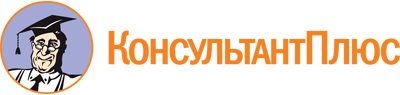 Федеральный закон от 02.03.2007 N 25-ФЗ
(ред. от 10.07.2023)
"О муниципальной службе в Российской Федерации"Документ предоставлен КонсультантПлюс

www.consultant.ru

Дата сохранения: 05.03.2024
 2 марта 2007 годаN 25-ФЗСписок изменяющих документов(в ред. Федеральных законов от 23.07.2008 N 160-ФЗ,от 27.10.2008 N 181-ФЗ, от 27.10.2008 N 182-ФЗ, от 25.11.2008 N 219-ФЗ,от 22.12.2008 N 267-ФЗ, от 25.12.2008 N 280-ФЗ, от 17.07.2009 N 160-ФЗ,от 03.05.2011 N 92-ФЗ, от 21.10.2011 N 288-ФЗ, от 21.11.2011 N 329-ФЗ,от 03.12.2012 N 231-ФЗ, от 07.05.2013 N 99-ФЗ, от 02.07.2013 N 170-ФЗ,от 02.07.2013 N 185-ФЗ, от 22.10.2013 N 284-ФЗ, от 25.11.2013 N 317-ФЗ,от 04.03.2014 N 23-ФЗ, от 22.12.2014 N 431-ФЗ, от 30.03.2015 N 63-ФЗ,от 13.07.2015 N 262-ФЗ, от 05.10.2015 N 285-ФЗ, от 28.11.2015 N 357-ФЗ,от 29.12.2015 N 395-ФЗ, от 15.02.2016 N 21-ФЗ, от 30.06.2016 N 224-ФЗ,от 03.04.2017 N 64-ФЗ, от 01.05.2017 N 90-ФЗ, от 01.07.2017 N 132-ФЗ,от 26.07.2017 N 192-ФЗ, от 29.07.2017 N 217-ФЗ, от 18.04.2018 N 83-ФЗ,от 03.08.2018 N 307-ФЗ, от 30.10.2018 N 382-ФЗ, от 27.12.2018 N 559-ФЗ,от 16.12.2019 N 432-ФЗ, от 08.06.2020 N 181-ФЗ, от 31.07.2020 N 268-ФЗ,от 27.10.2020 N 347-ФЗ, от 30.04.2021 N 116-ФЗ, от 26.05.2021 N 152-ФЗ,от 05.12.2022 N 498-ФЗ, от 28.12.2022 N 569-ФЗ, от 13.06.2023 N 258-ФЗ,от 10.07.2023 N 286-ФЗ)КонсультантПлюс: примечание.О выявлении конституционно-правового смысла п. 2 ст. 5 см. Постановление КС РФ от 13.02.2020 N 8-П.КонсультантПлюс: примечание.Об условиях продолжения службы лиц, имеющих на 01.07.2021 гражданство иностранного государства либо право на постоянное проживание в иностранном государстве, см. ФЗ от 30.04.2021 N 116-ФЗ.КонсультантПлюс: примечание.О выявлении конституционно-правового смысла п. 5 ч. 1 ст. 23 см. Постановление КС РФ от 08.12.2015 N 32-П.КонсультантПлюс: примечание.С 12.03.2024 п. 11 ст. 28 излагается в новой редакции (ФЗ от 12.12.2023 N 594-ФЗ). См. будущую редакцию.КонсультантПлюс: примечание.С 12.03.2024 ст 28 дополняется п. 11.1 (ФЗ от 12.12.2023 N 594-ФЗ). См. будущую редакцию.